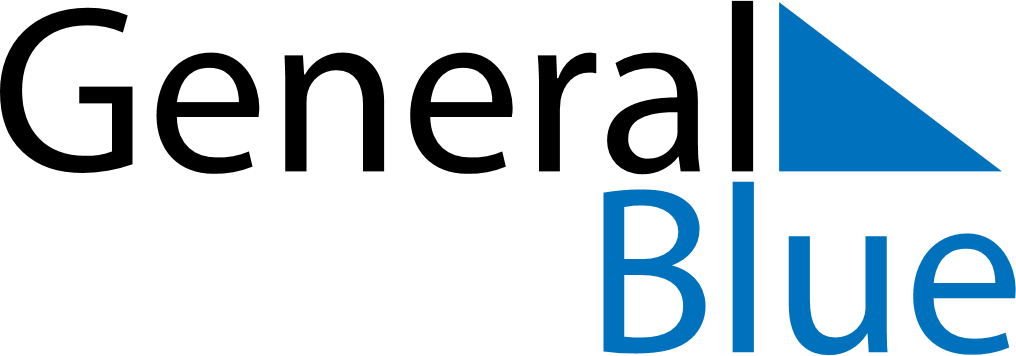 June 2018June 2018June 2018June 2018June 2018June 2018IcelandIcelandIcelandIcelandIcelandIcelandMondayTuesdayWednesdayThursdayFridaySaturdaySunday123The Seamen’s Day4567891011121314151617Icelandic National Day18192021222324252627282930NOTES